  HACIENDA MUNICIPAL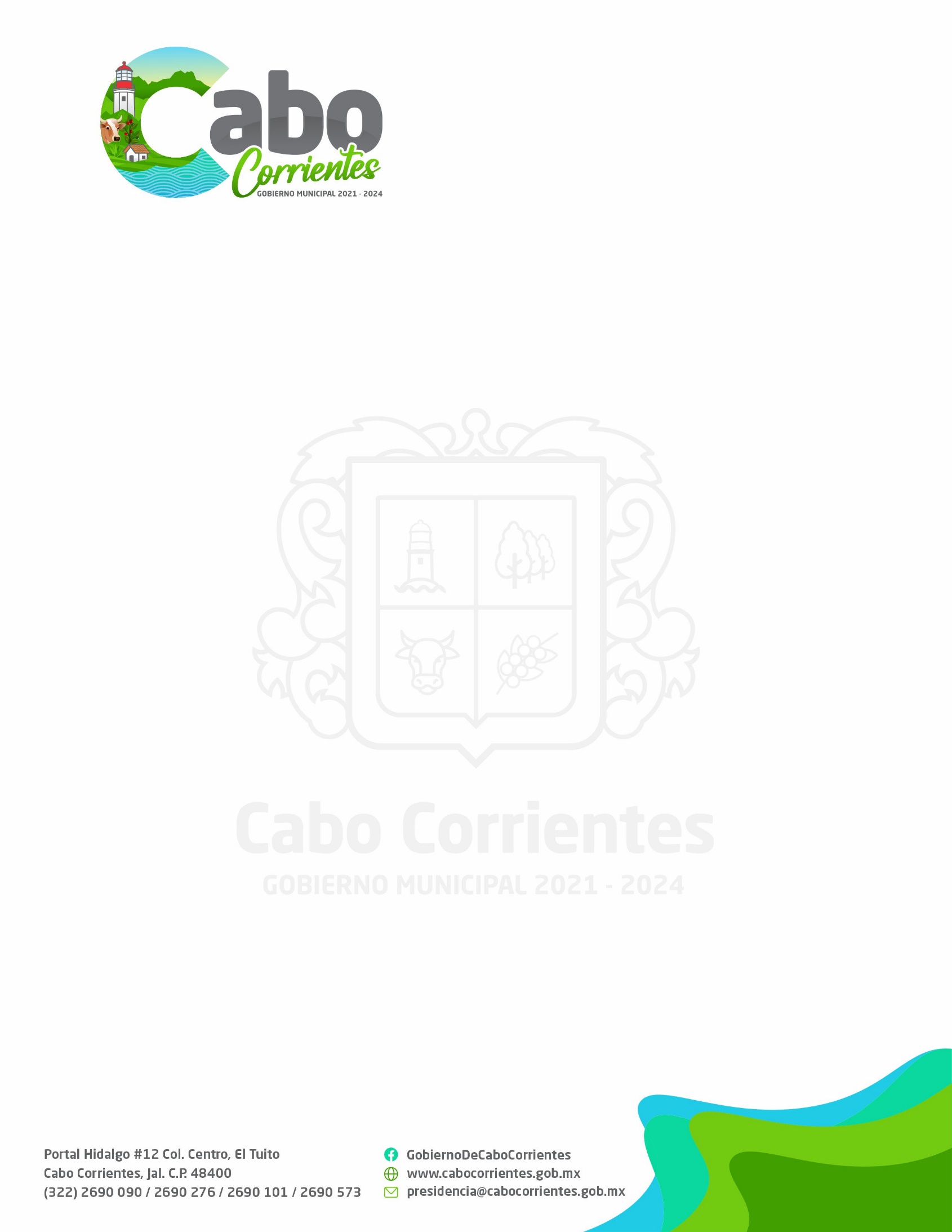 JEFATURA DE ZOFEMATOFICIO: 14020/HM/ZF/029/2023ASUNTO: Informe Segundo Trimestre 2023.C.L.A.E. ELENO YAMELIK ARAIZA NOYOLAFUNCIONARIO ENCARGADO DE LA HACIENDA MUNICIPALCABO CORIRENTES, JALISCO.ATENCION A L.A.F. ALBERTO HERNANDEZ DE LA CRUZCONTRALOR INTERNO MUNICIPAL.Por medio de la presente, me permito informar a Usted, en cumplimento al art. 164 frac. III del Reglamento de La Administración Publica del H. Ayuntamiento Constitucional de Cabo Corriente, Jalisco; el Segundo Reporte Trimestral de Actividades de la Jefatura de Zona Federal Marítimo Terrestres y Ambientes Costeros del Municipio de Cabo Corrientes de acuerdo a los siguientes puntos mencionados:Abril.Entrega del informe y entero de ingresos al estado y la federación correspondiente al mes de Marzo (Art. 30 fracc. a) y b) de Las Reglas de Operación del Fondo ZOFEMAT).Entrega del informe y entero de ingresos al estado y la federación correspondiente al mes de primer trimestre 2023 (Art. 32) de Las Reglas de Operación del Fondo ZOFEMAT).Recaudación del mes de enero $ 16,997.00.Elaboración de Primer Informe Trimestral 2023.Atención y recepción de contribuyentes a 7 contribuyentes Mayo.    Recaudación del mes de febrero $ 42,749.00.Entrega del informe y entero de Ingresos al estado y la federación correspondiente al mes de Abril (Art. 30 fracc. a) y b) de Las Reglas de Operación del Fondo ZOFEMAT).Atención (elaboración 7 f5 y 7 oficios para la recepción de pagos de los contribuyentes)   Julio.Entrega del informe y entero de Ingresos al estado y la federación correspondiente al mes de mayo (Art. 30 fracc. a) y b) de Las Reglas de Operación del Fondo ZOFEMAT).Recaudación del mes al 28 de marzo $ 18,697.00Atención al 28 de marzo (elaboración 7 f5 y 71 oficios para la recepción de pagos de los contribuyentes) Sin otro particular por el momento, reciba Usted un cordial saludo.ATENTAMENTE.‟ 2023, Año del Bicentenario del Nacimiento del Estado Libre y Soberano de Jalisco ˮEl Tuito, C. Ctes. Jal. 27 de Julio del Año 2023Art. 23 fracc. VIII de Ley De Hacienda Municipal Del Estado De Jalisco.C.c.p.- Archivo.C.c.p.- Unidad de Transparencia Municipal C. Edgar Gómez BañuelosJefe de ZOFEMAT      2021-2024